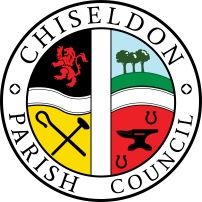 Contact details:Clerk – 01793 740744 clerk@chiseldon-pc.gov.ukYou are summoned to the Finance, Contracts and HR Committee meeting. Thursday 22nd July 2021 at 7.30pm at the Recreation Hall, off Norris Close, Chiseldon.  Remote public access available via MS Teams. Login details at the end of this agenda.AGENDA    Next meeting: Tuesday 7th September 2021 at 7.30pm The Old Chapel on Butts Road.Signed: C Wilkinson (Clerk).  Date:15.7.2021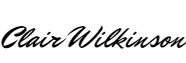 Legislation to allow the council to vote and/or act:Powers to allow the Council to vote/act:Laws that allow the council to act:Item 5. LGA 1892 s.8 (1)(i) Meeting login: https://teams.microsoft.com/l/meetup-join/19%3ameeting_NGEyM2VkOGYtODA4ZS00Yzg3LTg2ZTgtMDliODM0OTU0NzJk%40thread.v2/0?context=%7b%22Tid%22%3a%22994eb4e1-2fcb-47f9-a34e-66c6767624a1%22%2c%22Oid%22%3a%22abfe080e-0d86-401d-95dd-e231c117cc34%22%7dAttendances and apologies for absence to be received and approval voted on.Declarations of interest and vote on any dispensations submittedPublic recessApprove amendments to committee Terms of Reference. See additional documentationHR.Approve appointment of self-employed handyman See additional informationITEMS FOR INCLUSION ON NEXT AGENDA(Cannot be discussed or voted on at this meeting)